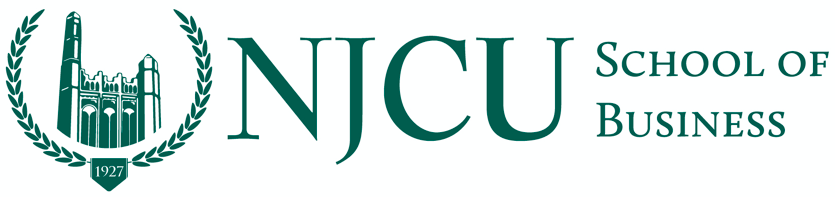 Spring 2022Business Student Research Showcase To encourage student engagement in business research, foster both creative and critical thinking, and help students enhance their public communication skills and professional developmentFriday May 13, 2022
2:00 – 5:00 pmBusiness & Economics Research CommitteeNava Cohen, Ph.D., Accounting Department, ncohen@njcu.edu  Jorge Medina, Ph.D., Economics Department, jmedina7@njcu.edu Ahmad Rabaa’i, Ph.D., Finance Department, arabaai@njcu.eduSevincgul Ulu, Ph.D., Marketing Department, sulu@njcu.eduLi Xu, Ph.D., Finance Department, lxu@njcu.edu General ScheduleIntroduction Student Research Presentation Competition – Track 1 – Room 1 Student Research Presentation Competition – Track 1 – Room 2 Student Research Presentation Competition – Track 2 – Room 3Guest Speaker PresentationAbstractsTrack 1: AnalyticsPreeta Pritam Jha M.S. in Business Analytics and Data ScienceAdvised by Dr. J.D JayaramanTitle: Understanding the Determinants of Wearable Payment Adoption: A Machine Learning ApproachThe aim of this study is to determine the variables which affect the intention to use Near Field Communication (NFC)-enabled smart wearables payments.The use of smart wearable devices, such as smartwatches, wristbands, health, and fitness trackers, has been growing rapidly in the last five years, and it is estimated that the market for smart wearable devices will continue to grow globally. Recently, introducing an emergent payment method known as wearable payment(m-payment). A wearable payment is defined as a form of contactless m-payment using a near field communication (NFC) technology enabled wearable device. The research was analyzed using Machine learning approach. We implement several ML models and Artificial Neural Networks to predict the continuous usage and analyze the most important factors. The ML models were trained on 80% of the data that was pre-processed and corrected for imbalance and the predictions were made on the rest 20% of the data. Prediction accuracy ranged from 70% to 88% with the highest accuracy rate of 88.09% achieved with Random Forest. This study extends the Technology Acceptance Model (TAM) with four additional variables (Perceived Security, Trust, Perceived Cost, and Attractiveness of Alternatives) to investigate behavioral intentions to adopt wearable payments.Samir GalindoB.S. in ManagementAdvised by Dr. Lauren JohnsonTitle: The Importance of An NBA All StarFor this presentation I will be evaluating the performances of NBA Championship winning teams in the last decade and work to answer the question of, is the number of NBA All Star players in a team an important factor in determining the probability of a team winning the NBA Championship? In order to do this, I will analyze the number of All Star players each Championship team had in the last decade, and compare it to the number of All Star Players that same team had in the previous year they didn’t win. In order to have accurate information, I will enter the data in excel and create a regression model to compare the relationship of the number of All Stars on a winning team vs the year they didn’t win. This will give us a better understanding of the importance an All Star player has on a team and if in the future NBA teams should invest more on these highly rated players or if they should focus on building a roster with less stars but with players that do enough to play well and make the team function all togetherBaeza BaezB.S. in MarketingAdvised by Dr. Eunsu LeeTitle: Influencer marketing: Factors that determine the trustworthiness of influencersInfluencer marketing has become a widely used tool by many marketing teams, to promote their brands, products and services. Not a lot of research has been done on what makes a successful influencer marketing campaign. This research presentation and paper explores the variables that make a successful influencer (perceived content reliability, purchase intention, trust of influencer's post, and intention to share/post influencer content and information). The research is intended to help marketers across all industries to understand the factors that make an influencer successful, thus making their efforts successful.Thi Diem My Nguyen M.S. in Business Analytics and Data ScienceAdvised by Drs. J.D Jayaraman, Ahmad A. Rabaa’i, and Xiaodi Zhu	Title: Machine Learning Approach to Predict the Continuous Usage of Mobile Food Delivery AppsPenetration of smartphones has fueled the growth of various mobile applications, including mobile food delivery apps (MFDAs). MFDAs can conveniently enable customers to browse listed restaurants, menus and ratings, finalize and confirm orders via online payment, and track order statuses with no physical or telephonic interaction with restaurants. The objective of this study is to use novel machine learning models to predict users’ continuous intention to use MFDAs. We implement several ML models, including Random Forest, LightGBM, CatBoost, XGBoost and Artificial Neural Networks (ANN), to predict the continuous usage and analyze the most important factors. The output of sample prediction accuracy ranged from 95% to 98% with the highest accuracy rate achieved with CatBoost. The very high prediction accuracy rates show the efficiency of using machine learning models to investigate this issue. The findings confirm the importance of perceived compatibility, convenience, and online reviews as the top three factors predicting the continuous usage intention of the MFDAs. Given the importance of perceived compatibility and convenience, service providers and restaurant owners should pay more attention to advertising and marketing campaigns to spread the awareness of such apps and to highlight the convenience of such platforms in ordering food.Victoria Villaverde B.S. in MarketingAdvised by Dr. EunSu Lee	Title: Happy generate better sales? The Study of Consumer Impulse Purchase Intention Towards Luxury FashionThe objective of this study is to evaluate what in-store factor motivates consumers impulse purchase intention towards luxury fashion. A Qualtrics online questionnaire was developed based on five variables (i.e., service encounter, hedonically charged moods, social identity, shopping with a friend, and impulse purchase intention) to obtain data, resulting in 50 valid respondents. The results show that consumers in store can be motivated to make an impulse purchase of luxury goods because they received a good service encounter, especially when experiencing hedonically charged moods. This study will provide significant contribution toward service strategy development for in-store environment.Valerie Suga-Morales, Jennifer Alvarado, and Zoha Choudhry B.S. in ManagementAdvised by Dr. EunSu Lee		Title: Forecasting Sales of Starbucks Mobile Order App: A Case StudyThe objective of this study is to collect data on Starbucks consumers, more specifically on the individuals who use the Starbucks mobile app compared to in-store purchases. The Starbucks mobile app allows customers to pay in advance and skip the line to pick up their orders. This reduces the amount of time a person spends in the store placing their order allowing clients to enjoy the luxury of “grab and go.” As a result, active Starbucks members increased by 18% year over year to reach 23 million members in 2021while having 52% of their sales made in-store (McKinnon, 2021). We will be showing sales made in the Jersey City area from April 4th to April 23rd allowing us to show orders being placed weekly on the mobile app and weekly sales. We can also see how sales dropped drastically when the COVID-19 pandemic broke out.Aisha PellotB.S. in MarketingAdvised by Dr. Rick (Zui Chih) LeeTitle: A Study of the Effect of Starbucks Advergames on Consumer Purchase IntentionAdvergaming is a type of advertisement that is utilized in the style of a game to promote a brand and their products and services. This is a strategy that is gaining popularity among businesses, especially as technology advances. Marketers are using this more to identify what elements keep consumers interested in the advergame to be able to gain a better outcome for future usage. A Qualtrics survey was implemented online, and there were 60 valid responses. The findings revealed substantial correlations between gaming experience, brand attitude, and purchasing intention. Consumers' enjoyment of the game stimulates their attitude and their intention to purchase in the future. This study will offer advertising strategy recommendations to advergame creators and the marketing team.Jonathan SantosB.S. in MarketingAdvised by Dr. Rick (Zui Chih) LeeTitle: Why do Retail Customer Hesitate for Shopping In-person during COVID?This study examined retail consumers' multichannel shopping preferences during the COVID-19 pandemic. Hypothesis was developed to test the relationship between four determinants (1) Convenience, (2) Brand Perception, (3) Service Quality, (4) Customer Satisfaction, and Purchase Intention. Qualtrics survey was conducted in April 2022 with a total of 58 valid responses. Descriptive and correlation analyses were conducted to test customers’ behavior with both online and in-person channels. Shopping convenience and customer satisfaction present a higher correlation with purchase intention through the online channel than in-person. However, service quality has a more significant correlation with purchase intention through the in-person channel than online. The results of this study will provide insights for firms to optimize their shopping channels strategy.Manuel Castro B.S. in ManagementAdvised by Dr. EunSu LeeTitle: Using Social Media Analytics to Build Solid Engagement for BusinessSocial media analysis tools can search most social media channels, including major social networks, news sites, forums, and blogs. Social media analytics reports help you collect data from social media websites, analyze the data using social media analytics tools, and drive better business decisions. Social media analysis is also constructive in determining customer sentiment and improving marketing performance and customer service activity. Practical analytics tools like SocialPilot's social media analytics are potent weapons businesses can use to develop marketing strategies. Social media analytics provide large amounts of data on user engagement, page clicks, sharing, total reach, and more. Us analytics to improve the performance of social media marketing. It includes improving audience reach by increasing followers, spreading content to more people, and providing positive feedback and praise. We can use this to build engagement for Business.Mauricio Arevalo B.S. in MarketingAdvised by Dr. EunSu LeeTitle: Interactive advertising in games: Impacts of game attitude and consumers’ purchase intentionThis pilot study examined the advergame’s marketing impact through perceived interactivity perspectives (1. synchronicity, connectedness, and playfulness). Qualtrics was conducted online with 52 valid responses. Outcome confirm that a positive attitude towards the advergame motivate consumer’s purchase intention. Results of this pilot study confirm that the two highest overall correlations happen when there is a positive relationship between playfulness and the advergame with a correlation of (R (52) = 0.436**, P>0.01). Correspondingly, there is a positive correlation of (R (52) = 0.411**, P>0.01) between attitude towards the advergame and purchase intention. Upon review of the research provided, future studies addressing the topic of how perceived interactivity influences the overall attitude towards the advergame and purchase intention will need to focus on the other dimensions found within perceived interactivity. Additionally, future studies should also delve into the areas of how shifting the current advergame strategy that focuses solely on mobile and online games towards TV console games. Studying whether there is a change in results based on a consumer playing a mobile game compared to a TV console game where technology can be further pushed to provide a better experienced. Keywords: Synchronicity, Connectedness, Playfulness, Perceived Interactivity, Advergame, Purchase IntentionKevin Nunez B.S. in MarketingAdvised by Dr. Rick (Zui Chih) LeeTitle: Interactive advertising in games: Impacts of game attitude and consumers’ purchase intentionThe use of advergames is growing in the world of online marketing. It is getting marketers’ attention to know what factors sustain consumers interest to the advergame and to better understand major attributes for the campaign’s success. A Qualtrics survey was conducted online with 48 valid responses. Outcomes showed the significant relationships between games’ social interactivity, challenge level, ease of use and consumers’ game enjoyment. Consumers’ game enjoyment further motivates consumer attitude and their intention of future purchase. This research will provide suggestions for advertisement strategy to advergame developers and marketers.Rosennies Feliz B.S. in MarketingAdvised by Dr. EunSu LeeTitle: Multichannel Satisfaction Experience when Shopping Online and In-PersonThis study examined the satisfaction when consumers are online or in-person shopping within their favorite apparel brand. Hypothesis were developed to test the relationship between four determinants (1) promotion knowledge, (2) sensory product appeal, (3) customer service representation, (4) ease-of-use. Qualtrics survey was conducted during April 2022 with a total of 54 valid responses. Descriptive and correlation analysis were conducted to test customers’ behavior with both online and in-person channel. Consumers have a higher average promotion knowledge and ease-of-use when shopping through the website then the in-person. Whereas sensory product appeal and customer service representation has a higher average when shopping in-person. The results of this study will provide insights for firms to optimize research information for their company's growth.Track 2: Case analysis, content analysis, essays, and other qualitative research methodsBrieanna LemusBachelor in Psychology and B.S. in MarketingAdvised by Dr. Kathleen Rennie		Title: Arielita's Bakery IMC Plan Integrated Marketing Communication IMC Plan for Arielita’s Bakery Brieanna Lemus Marketing and Psychology, Undergraduate Kathleen Rennie, Ph.D., APR, Fellow PRSA, Mentor The integrated Marketing Communication (IMC) plan allows organizations to communicate strategically with various publics to help meet business and communication goals. This IMC plan is developed for Arielita’s Bakery, a small business founded by an NJCU graduate. Since its establishment in 2014, Arielita’s Bakery has focused on increasing baked goods sales while communicating its brand's key message of community, satisfaction, and passion for customers. Arielita’s Bakery, based in Montclair, New Jersey (Essex County), sells customizable, homestyle quality baked desserts that ship all over the U.S. and Puerto Rico. Currently, Arielita’s Bakery faces a marketing challenge of disorganized, inconsistent customer outreach. Multiple tactics, such as the Bakery website website and social media accounts are not fully engaging the primary public. Arielita’s Bakery desires to enhance its marketing communication by developing a well-researched strategic IMC plan that delivers key brand messages on platforms the primary public finds credible and engaging, while displaying the Bakery’s consistently excellent reputation. An IMC plan was developed to address the Bakery’s marketing challenges that included a SWOT analysis of primary and secondary research findings. The Bakery's goals, objectitives, publics, key messages, strategy, and tactics are based on the SWOT analysis. This IMC plan aims to strategically expand the power of Arielia’s Bakery’s brand messages by suggesting the implementation of PESO (paid, earned, shared and owned) tactics to increase engagement with the primary public and other possible affinity publics.Ousmane Niang B.S. in Supply Chain, Logistics, and Maritime Port ManagementAdvised by Dr. EunSu Lee		Title: Supply chain disruption during the Covid-19The global pandemic, Covid-19, has disrupted the supply chain industry globally and caused a shipping crisis. This disruption has affected the supply chain upstream and downstream, resulting in bottlenecks, logjams, and congestions across U.S. ports, including the ports of Los Angeles and Long Beach (LA/LB), which are the busiest in the U.S. Further, the port congestions impacted the U.S. economy, causing inflation, pollution, loss, and theft of goods, and shortages of essentials items. Most importantly, the supply chain issues have prompted the U.S. government to sign a long overdue $1.2 trillion infrastructure bill so that U.S. ports could be upgraded in order to increase efficiency and reduce congestion. This study is important as it addresses the problem of empty containers and the lack of chassis, which is one of the reasons these ports are still congested.Dalma Altamirano, Laura Osman, and Adja DiagneM.S. in AccountingAdvised by Dr. Ling Yang Title: The Impact of Blockchain & Cryptocurrency upon Auditing & AssuranceCryptocurrency is the newly implemented, completely decentralized monetary base. As it becomes more popular, accountants and auditors play a pivotal role in introducing, creating, and executing regulatory algorithms embedded within the technology that ensure tax compliance, proper financial data recording, and auditory mechanisms that confirm the validity and accuracy of the transactions recorded to the universal ledger. This study aims to explain the basics of cryptocurrency, the current deficiencies of audit and assurance as it stands to regulate blockchain technology, and suggests where the role must evolve to ensure GAAP compliance. Consequently, the protocol and procedure of the traditional audit will begin to deviate from merely examining the validity of financial and transactional data and begin incorporating analysis of algorithms that are GAAP compliant. Auditors will ultimately be responsible for the execution of standardized, universal algorithms common to all blockchain technological units in attempt of providing absolute uniformity and GAAP complianceDemi Dahlstrom B.S. in MarketingAdvised by Dr. EunSu LeeTitle: Effects of Content Quality and Review Reliability of Hotel Webpage Toward Consumers Online Booking Intention Hotels listing pages is critical for consumers, online booking. This pilot study examines the effects of hotel listings website pages towards consumers booking intention. Focusing on four key variables: purchase intention, visual information, content quality, and review credibility. An online survey was conducted with 111 participants from the Marriott’s webpage. Descriptive and correlation analyze was conducted. This research suggests that content quality played the significant role for consumers intention for hotel booking. Participants believed content quality played the key role in inflecting consumers in booking. This research also suggests that review credibility and visual information also have a significant impact on consumers intention in hotel booking.Tiarah Forester B.S. in ManagementAdvised by Dr. EunSu LeeTitle: Stop Serving Harmful Snacks to Minors at SchoolIn our New Jersey Schools, students are Served harmful snacks from vending machines, faculty, and school stores. Did you know that majority of the snacks provided are heavily filled with harmful additives? These additives are known to lead to a series of health problems such as diabetes, kidney issues, and developmental issues. Students as well as many parents are ill-informed about how harmful these additives in popular products can be to the human body. We may not be able to ban these products from our local stores but we could prevent easy access to these harmful snacks. My suggestion would be to remove them from our schools. These snacks if consumed long term is just harmful as substances such as alcohol and tobacco.Suhas Vittal B.S. in MarketingAdvised by Dr. Sevingcul UluTitle: Rewards Programs & Customer LoyaltyMy topic for this virtual business showcase is on Rewards Programs & Customer loyalty. In this study I chose to use the AMC theaters as an example. This topic is important because the movie industry is failing to gain back customers after reopening from the pandemic shutdown. They also face severe competition from the streaming service industry which is growing at a rapid pace every year. The global video streaming market size was valued at USD 372.07 billion in 2021. The market is projected to grow from USD 473.39 billion in 2022 to USD 1,690.35 billion by 2029. This is in contrast to the movie theaters industry which is only growing about 4.7%. Loyalty programs are one possible solution to help movie theaters win back customers. I chose to use the AMC Stubs Loyalty program as an example. The program offers valuable benefits that could motivate customers to choose to come back to movie theaters. The more we know about how to improve how to increase value for movie-goers then the movie theater industry will survive. This study is good for the movie theater industry . Every month, whether it's from an independent studio or a major studio releases movies every month. AMC can use this study to understand the typical movie goer and what benefits they desire in order to improve their loyalty program. There has not been many studies on whether people prefer movies and streaming services or loyalty programs in the movie theater industry.The Business Student Research Showcase Group would like to thank Dr. Bernard McSherry, the founding Dean of School of Business, for initiating the showcase and financial support. We also thank our board of director and all judges for their countless efforts and contribution to assist this Showcase.BERC Board of DirectorsMichael Bell, J.D., Accounting Department, mbell@njcu.edu Eunsu Lee, Ph.D., Management Department, elee3@njcu.edu Judges for Research ShowcaseLauren Johnson, Ph.D, Management Department, ljohnson14@njcu.edu Lijun ??2:00 pm – 2:10 pmSet-upOpening RemarksIntroduction of JudgesTimeStudent presentation12:10 – 2:25 pmUnderstanding the Determinants of Wearable Payment Adoption: A Machine Learning ApproachPreeta Pritam Jha22:25 – 2:40 pmThe Importance of An NBA All StarSamir Galindo32:40 – 2:55 pmInfluencer marketing: Factors that determine the trustworthiness of influencersBaeza Baez 42:55 – 3:10 pmMachine Learning Approach to Predict the Continuous Usage of Mobile Food Delivery AppsThi Diem My Nguyen53:10 – 3:25 pmA Study of the Effect of Starbucks Advergames on Consumer Purchase IntentionAisha Pellot63:25 – 3:40 pmForecasting Sales of Starbucks Mobile Order App: A Case StudyValerie Suga-Morales, Jennifer Alvarado, and Zoha ChoudhryTimeStudent presentation72:10 – 2:25 pmWhy do Retail Customer Hesitate for Shopping In-person during COVID?Jonathan Santos82:25 – 2:40 pmUsing Social Media Analytics to Build Solid Engagement for BusinessManuel Castro92:40 – 2:55 pmInteractive advertising in games: Impacts of game attitude and consumers’ purchase intentionMauricio Arevalo102:55 – 3:10 pmA Study of Enjoyment Antecedents and Consequences of Consumers’ Attitudes Toward AdvergameKevin Nunez113:10 – 3:25 pmHappy generate better sales? The Study of Consumer Impulse Purchase Intention Towards Luxury FashionVictoria Villaverde123:25 – 3:40 pmMultichannel Satisfaction Experience when Shopping Online and In-PersonRosennies FelizTimeStudent presentation132:10 – 2:25 pmArielita's Bakery IMC Plan Brieanna LemusIntegrated Marketing Communication (IMC) Plan for Arielita’s Bakery Ayaa Elayyan142:25 – 2:40 pmSupply chain disruption during the Covid-19 Ousmane Niang152:40 – 2:55 pmThe Impact of Blockchain & Cryptocurrency upon Auditing & AssuranceDalma Altamirano, Laura Osman, and Adja Diagne162:55 – 3:10 pmEffects Of Content Quality And Review Reliability Of Hotel Webpage Toward Consumers Online Booking Intention Demi Dahlstrom 173:10 – 3:25 pmStop Serving Harmful Snacks to Minors at SchoolTiarah Forester183:25 – 3:40 pmRewards Programs & Customer LoyaltySuhas Vittal3:45 pm – 5:00 pmMichael Wachtel – Director of North America Supply Chain Data at L’Oréal